АДМИНИСТРАЦИЯ ГОРОДА НОРИЛЬСКАКРАСНОЯРСКОГО КРАЯПОСТАНОВЛЕНИЕ01.10.2018	    г. Норильск	                № 374О внесении изменений в постановление Администрации города Норильска от 03.08.2018 № 307В целях разграничения компетенции и повышения эффективности работы при осуществлении мониторинга политических, социально-экономических и иных процессов, оказывающих влияние на ситуацию в области противодействия терроризму и экстремизму на территории муниципального образования город Норильск,ПОСТАНОВЛЯЮ:1. Внести в Регламент осуществления мониторинга политических, социально-экономических и иных процессов, оказывающих влияние на ситуацию в области противодействия терроризму и экстремизму, утвержденный постановлением Администрации города Норильска от 03.08.2018 № 307 (далее – Регламент), следующие изменения:Пункт 3.3 Регламента после слов «подразделения территориальных органов федеральных органов исполнительной власти» дополнить словами «(по согласованию)».В графе «Наименование участника мониторинга» Приложения 2 к Регламенту:1.2.1. Пункт 1 после слов «Отдел МВД России по г. Норильску» дополнить словами «(по согласованию)». 1.2.2. Пункт 2 после слов «Отдел в г. Норильске УФСБ РФ по Красноярскому краю» дополнить словами «(по согласованию)».1.2.3. Пункт 3 после слов «Отдел по координации деятельности подразделений Росгвардии (г. Норильск) Управления Росгвардии по Красноярскому краю» дополнить словами «(по согласованию)». 1.2.4. Пункт 4 после слов «Федеральное казенное учреждение ОИК-30 ГУФСИН РФ по Красноярскому краю» дополнить словами «(по согласованию)».Опубликовать настоящее постановление в газете «Заполярная правда» и разместить его на официальном сайте муниципального образования город Норильск.И.о. Главы города Норильска			                                                 А.В. Малков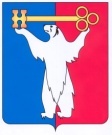 